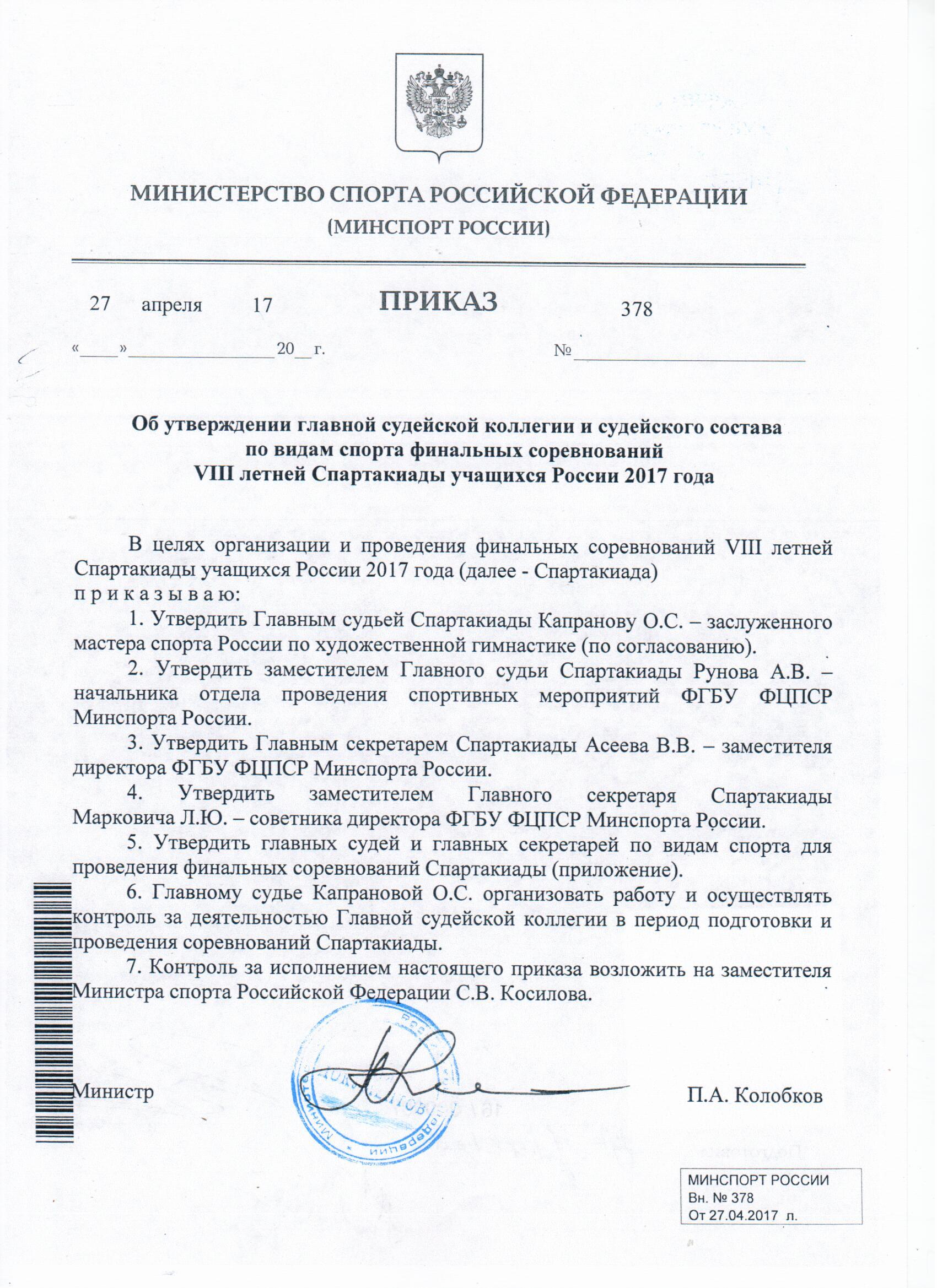 Приложение                                                                                                                      к приказу Минспорта России                                                                                                           от 27.04.2017 № 378СПИСОКглавных судей и главных секретарей по видам спорта для проведения финальных соревнований VIII летней Спартакиады учащихся России 2017 года№п/п№п/пВид спортаФИОДолжностьСудейская категорияГород11БадминтонСахнов Борис ИвановичГл. судьяВКг. Пермь11БадминтонИванов Александр ЕвгеньевичГл. секретарьВКг. Пермь22Баскетбол (юноши)Дерганов Юрий Павлович Гл. судьяВКг. Воронеж 22Баскетбол (юноши)Пономарев Виталий ВалентиновичГл. секретарьВКг. Краснодар22Баскетбол (девушки)Буланов Сергей Александрович Гл. судьяВКг. Ульяновск22Баскетбол (девушки)Воронин Владислав АлександровичГл. секретарьВКг. Ростов-на-Дону33Бейсбол Галкин Алексей СергеевичГл. судьяВКМосква33Бейсбол Низов Александр АнатольевичГл. секретарь1г. Балашиха, Московская область44БоксАбдульманов Эдуард ИриковичГл. судьяВКг. Москва 44БоксШевченко Александр СергеевичГл. секретарьВКг. Донецк, Ростовская область55Велоспорт-ВМХХарин Вячеслав ВячеславовичГл. судьяВКг. Ижевск, Удмуртская Республика 55Велоспорт-ВМХБояров Виталий ВасильевичГл. секретарьВКг. Саранск, Республика Мордовия66Велоспорт-маунтинбайкНикандровАлексей ОлеговичГл. судьяВКг. Псебай, Краснодарский край66Велоспорт-маунтинбайкКоролеваНаталья АлександровнаГл. секретарьВКг. Пенза 77Велоспорт-трекГниденко Валерий Николаевич Гл. судьяВКг. Тула77Велоспорт-трекАрхипова Ирина АлександровнаГл. секретарьВКг. Тула88Велоспорт-шоссе Корж Александр ФедоровичГл. судьяВКг. Краснодар88Велоспорт-шоссе ШуколюковаЕкатерина АнатольевнаГл. секретарьВКг. Верхняя Пышма, Свердловская область99Водное поло (юноши)Пивоваров Станислав ДмитриевичГл. судья1Кг. Пенза99Водное поло (юноши)Маврина Тамара ИвановнаГл. секретарьВКг. Волгоград99Водное поло (девушки)Пивоваров Станислав ДмитриевичГл. судья1Кг. Пенза99Водное поло (девушки)Куликова Галина СергеевнаГл. секретарь1Кг. Кириши, Ленинградская область1010Волейбол (юноши)Карпенко Владимир ВладимировичГл. судьяВКг. Краснодар1010Волейбол (юноши)Николенко Роман НиколаевичГл. секретарь1г. Краснодар1010Волейбол (девушки)Цигулев Олег НиколаевичГл. судьяВКг. Москва1010Волейбол (девушки)Галлямова Валентина СергеевнаГл. секретарь1г. Казань 1010Пляжный волейбол Головко Геннадий ПетровичГл. судьяВКг. Краснодар1010Пляжный волейбол Антропов Александр ВитальевичГл. секретарьВКг. Ейск, Краснодарский край1111Гандбол (юноши)Очеретин Геннадий АлексеевичГл. судьяВКг. Москва1111Гандбол (юноши)Барсукова Елена ЮрьевнаГл. секретарь1г. Краснодар1111Гандбол (девушки)Очеретин Геннадий АлексеевичГл. судьяВКг. Москва1111Гандбол (девушки)Горшкова СветланаВикторовнаГл. секретарь1г. Ростов-на-Дону1212ГольфРемизов Николай АлександровичГл. судьяВКг. Москва1212ГольфГлуховской Илья ЕвгеньевичГл. секретарьВКг. Санкт-Петербург1313Гребля на байдарках и каноэУваров Сергей СергеевичГл. судьяВКг. Москва1313Гребля на байдарках и каноэМихайлова Александра ГеоргиевнаГл. секретарьВКг. Москва1414Гребной слаломКарзакова Ольга АлекандровнаГл. судьяВКТюменская область1414Гребной слаломАндеева Юлия ПетровнаГл. секретарь1Красноярский край15Гребной спорт (академическая гребля)Гребной спорт (академическая гребля)Протопопов Юрий ВладимировичГл. судьяВКг. Пущино, Московская область 15Гребной спорт (академическая гребля)Гребной спорт (академическая гребля)Карагланова Татьяна НиколаевнаГл. секретарьВКг. Казань16ДзюдоДзюдоВостриков Владимир СтепановичГл. судьяВКг. Тюмень16ДзюдоДзюдоЗаярный Андрей ВикторовичГл. секретарьВКг. Волгоград17КаратэКаратэЯблонский Евгений ВикторовичГл. судьяВКг. Екатеринбург, Свердловская область 17КаратэКаратэНиколаев Никита КонстантиновичГл. секретарьВКг. Новосибирск 18Конный спортКонный спортЕвдокимов Александр МихайловичГл. судьяВКг. Москва18Конный спортКонный спортБелоусова Светлана ВикторовнаГл. секретарьВКг. Москва19Легкая атлетикаЛегкая атлетикаАйнетдинов Гайяр ГарифовичГл. судьяВКг. Москва19Легкая атлетикаЛегкая атлетикаЮрина Виктория АлексеевнаГл. секретарьВКг. Краснодар20Настольный теннисНастольный теннисПономарев Валентин КонстантиновичГл. судьяВКг. Таганрог, Ростовская область20Настольный теннисНастольный теннисБердов Вячеслав ВячеславовичГл. секретарь1г. Ялта, Республика Крым21Парусный спортПарусный спортДеянова Анна ВладимировнаГл. судьяВКг. Новоуральск, Свердловская область21Парусный спортПарусный спортМансурова Светлана РавильевнаГл. секретарьВКг. Москва22ПлаваниеПлаваниеЕфимов Олег Михайлович Гл. судьяВКг. Ростов-на-Дону22ПлаваниеПлаваниеБелова Марина ВасильевнаГл. секретарьВКг. Мытищи, Московская область 23Прыжки в водуПрыжки в водуКосырев Александр ВикторовичГл. судьяВКг. Руза, Московская область 23Прыжки в водуПрыжки в водуТолмачева Ирина ВикторовнаГл. секретарьВКг. Руза, Московская область24Прыжки на батутеПрыжки на батутеКараваева Ирина Владимировна Гл. судьяВКг. Краснодар24Прыжки на батутеПрыжки на батутеШумова Алла ВасильевнаГл. секретарьВКг. Воронеж25Пулевая стрельбаПулевая стрельбаМираков Олег СергеевичГл. судьяВКг. Краснодар25Пулевая стрельбаПулевая стрельбаУдалова Анна АлександровнаГл. секретарьВКп. Вперёд, Краснодарский край26Регби (юноши, девушки)Регби (юноши, девушки)Саенко Сергей СтепановичГл. судьяВКг. Москва26Регби (юноши, девушки)Регби (юноши, девушки)Мухина Татьяна ЮрьевнаГл. секретарь1г. Белгород 27СамбоСамбоСова Борис ЛеонидовичГл. судьяВКг. Рязань27СамбоСамбоХапай Хвмид ЮсуфовичГл. секретарьВКг. Майкоп, Республика Адыгея28Синхронное плаваниеСинхронное плаваниеБутузова Ирина ВячеславовнаГл. судьяВКг. Москва28Синхронное плаваниеСинхронное плаваниеБелоусов Никита ВладимировичГл. секретарьВКг. ГатчинаЛенинградская область29СкалолазаниеСкалолазаниеБогомолов Георгий Константинович Гл. судьяВКг. Воронеж29СкалолазаниеСкалолазаниеТрушин Артемий АнатольевичГл. секретарь1г. Ижевск, Республика Удмуртия 30Современное пятиборьеСовременное пятиборьеКарташов Алексей Михайлович   Гл. судьяВКг. Москва30Современное пятиборьеСовременное пятиборьеСорокина Марина Георгиевна  Гл. секретарьВКг. Нижний Новгород31СофтболСофтболГалкин Алексей СергеевичГл. судьяВКг. Москва31СофтболСофтболМарков Николай ВикторовичГл. секретарьВКМосковская область32Спортивная борьбаВольная борьбаСпортивная борьбаВольная борьбаГригорьев Владимир АлександровичГл. судьяВКг. Москва32Спортивная борьбаВольная борьбаСпортивная борьбаВольная борьбаБазулин Алексей НиколаевичГл. секретарьВКБрянская область 32Греко-римская борьбаГреко-римская борьбаКриков Андрей СимоновичГл. судьяВКУльяновская областьГреко-римская борьбаГреко-римская борьбаТкаченко Владимир ПетровичГл. секретарьВКОмская область33Спортивная гимнастикаСпортивная гимнастикаГаврик Валерий ПавловичГл. судьяВКг. Краснодар33Спортивная гимнастикаСпортивная гимнастикаКоробкова Ольга ВалентиновнаГл. секретарьВКг. Новосибирск 34Стендовая стрельбаСтендовая стрельбаЧужевский Петр ПетровичГл. судьяВКг. Пролетарск, Ростовская область34Стендовая стрельбаСтендовая стрельбаСмирницкая Ольга БорисовнаГл. секретарьВКг. Воронеж35Стрельба из лукаСтрельба из лукаВласенко Василий АлександровичГл. судьяВКг. Таганрог, Ростовская область35Стрельба из лукаСтрельба из лукаХалудорова Зинаида ЛеонидовнаГл. секретарьВКг. Улан-Удэ, Республика Бурятия36ТеннисТеннисЗимин Андрей ВладимировичГл. судьяВКг. Тольятти, Самарская область36ТеннисТеннисБывшев Андрей ВладимировичГл. секретарьВКг. Волгодонск, Ростовская область37ТриатлонТриатлонГудалов Андрей Владимирович Гл. судья1г. Москва37ТриатлонТриатлонСила-Новицкая Наталия СтаниславовнаГл. секретарь1г. Москва38Тхэквондо-ВТФТхэквондо-ВТФВолодин Сергей АлександровичГл. судьяВКРеспублика Адыгея38Тхэквондо-ВТФТхэквондо-ВТФТолстая Наталья ВадимовнаГл. секретарьВКРеспублика Татарстан39Тяжелая атлетикаТяжелая атлетикаСиняков Валерий НиколаевичГл. судьяВКг. Белгород39Тяжелая атлетикаТяжелая атлетикаКарачаровская Владислава МихайловнаГл. секретарьВКг. Москва 40ФехтованниеФехтованниеПрокаев Владимир НиколаевичГл. судьяВКг. Уфа, Республика Башкортостан40ФехтованниеФехтованниеОстроухова Анна АлександровнаГл. секретарьВКг. Смоленск41Футбол (юноши)Футбол (юноши)Акопян Аркадий АлександровичГл. судья1г. Ростов-на-Дону41Футбол (юноши)Футбол (юноши)Акопян Сергей АрсеновичГл. секретарь1г. Ростов-на-Дону41Футбол (девушки)Футбол (девушки)Крецкая Альбина АнатольевнаГл. судьяг. Тольятти, Самарская область 41Футбол (девушки)Футбол (девушки)Гарт Алексей ВладимировичГл. секретарьг. Москва 42Хоккей на траве (юноши)Хоккей на траве (юноши)Смирнов Сергей АлександровичГл. судьяВКг. Санкт-Петербург42Хоккей на траве (юноши)Хоккей на траве (юноши)Юкляевских Никита АлексеевичГл. секретарь1Ленинградская область42Хоккей на траве (девушки)Хоккей на траве (девушки)Позднякова Антонина АфанасьевнаГл. судьяВКг. Электросталь, Московская область42Хоккей на траве (девушки)Хоккей на траве (девушки)Кадырова Наталья РахимовнаГл. секретарь1г. Волгодонск, Ростовская область43Художественная гимнастикаХудожественная гимнастикаНиколаева Марина СергеевнаГл. судьяВКг. Москва43Художественная гимнастикаХудожественная гимнастикаСагай Анна ПетровнаГл. секретарьВКг. Новороссийск,Краснодарский край44ШахматыШахматыПоловина Елена Васильевна Гл. судьяВКг. Таганрог, Ростовская область44ШахматыШахматыТрифонов Евгений ИвановичГл. секретарьВКг. Волгодонск, Ростовская область 